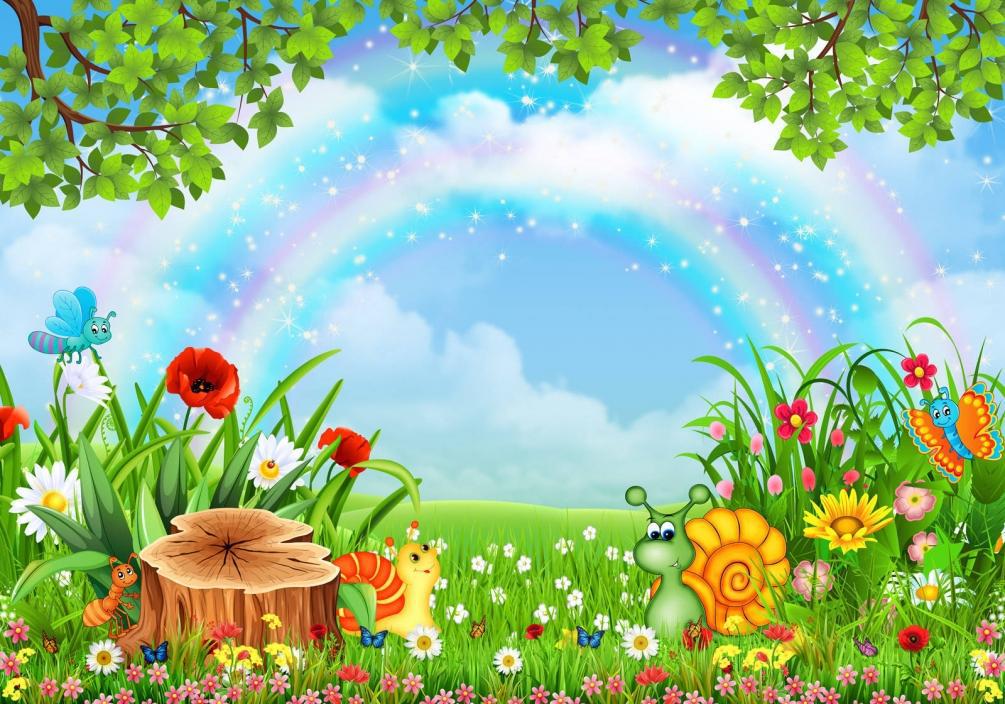 Понедельник17 августаВидео-зарядкаМастер-класс" Украшения из трубочек" Как правильно и со вкусом носить светоотражающие элементы Как нарисовать закат 